The Hart County Board of Commissioners is calling an emergency meeting March 19, 2015 @ 5:00 p.m.Executive Session – Personnel Other items as time allows Hart  of CommissionersEmergency Called MeetingMarch 19, 20155:00 p.m.The Hart County Board of Commissioners held an emergency called meeting March 19, 2015 at 5:00 p.m. at the . Vice Chairman Frankie Teasley presided with Commissioners R C Oglesby, Ricky Carter and Joey Dorsey in attendance. Approve Agenda Commissioner Oglesby moved to approve the meeting agenda. Commissioner Dorsey provided a second to the motion. The motion carried 4-0. Executive Session – Personnel Commissioner Oglesby moved to exit into Executive Session to discuss personnel matters and include Attorney Kimberly Higginbotham and County Clerk Lawana Kahn as necessary participants during Executive Session. Commissioner Dorsey provided a second to the motion. The motion carried 4-0. Chairman Carey monitored the meeting by telephone. With no official action taken during Executive Session, Commissioner Dorsey moved to exit and sign the required affidavit. Commissioner Carter provided a second to the motion. The motion carried 4-0. The called meeting convened. Commissioner Oglesby moved to ratify a one day suspension of Rec. Director James Owens; Mr. Owens is to return to work March 20, 2015; Mr. Owens is not to have any contact with representatives of Barnes Academy until County Administrator Jon Caime returns and completes an investigation of an incident at the Recreation Park. Commissioner Carter provided a second to the motion. The motion carried 3 – 1 (Commissioner Dorsey opposed). -----------------------------------------------------------		----------------------------------------------------------Frankie Teasley, Vice Chairman				Lawana Kahn, 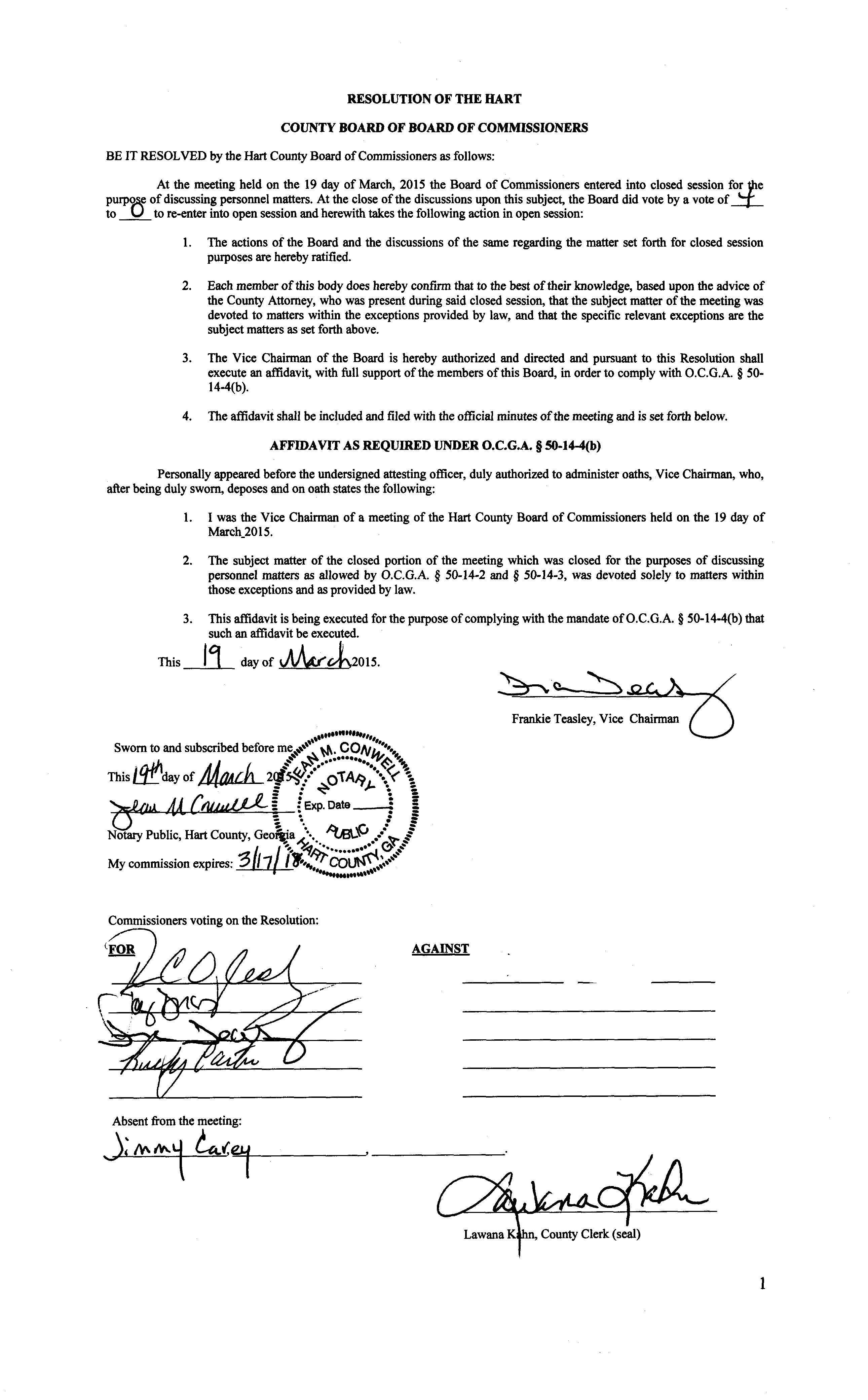 